Кабинет 1506Учебный  кабинет 1506 «Проектирование зданий и сооружений» рассчитан на 24 посадочных места.В кабинете проводятся занятия по ПМ.01. Участие в проектировании зданий и сооружений, МДК.01.01. Проектирование зданий и сооружений. Здесь изучаются  темы: строительное черчение, архитектура жилых и общественных зданий, архитектура промышленных зданий. В кабинете реализуется  курсовое и дипломное проектирование.Учебный кабинет оснащен  учебниками, учебными пособиями, справочной  и нормативной  литературой, наглядными и дидактическими средствами обучения. В кабинете представлены модели, макеты, конструкторы, разрезы  и узлы отдельных частей здания. На стенах вывешены образцы курсовых  и дипломных проектов, творческие работы студентов.При кабинете работает кружок «Проектировщик», где студенты разных курсов воплощают свои творческие задумки: готовят  презентации по истории архитектуры, выполняют макеты отдельных элементов зданий, рисуют.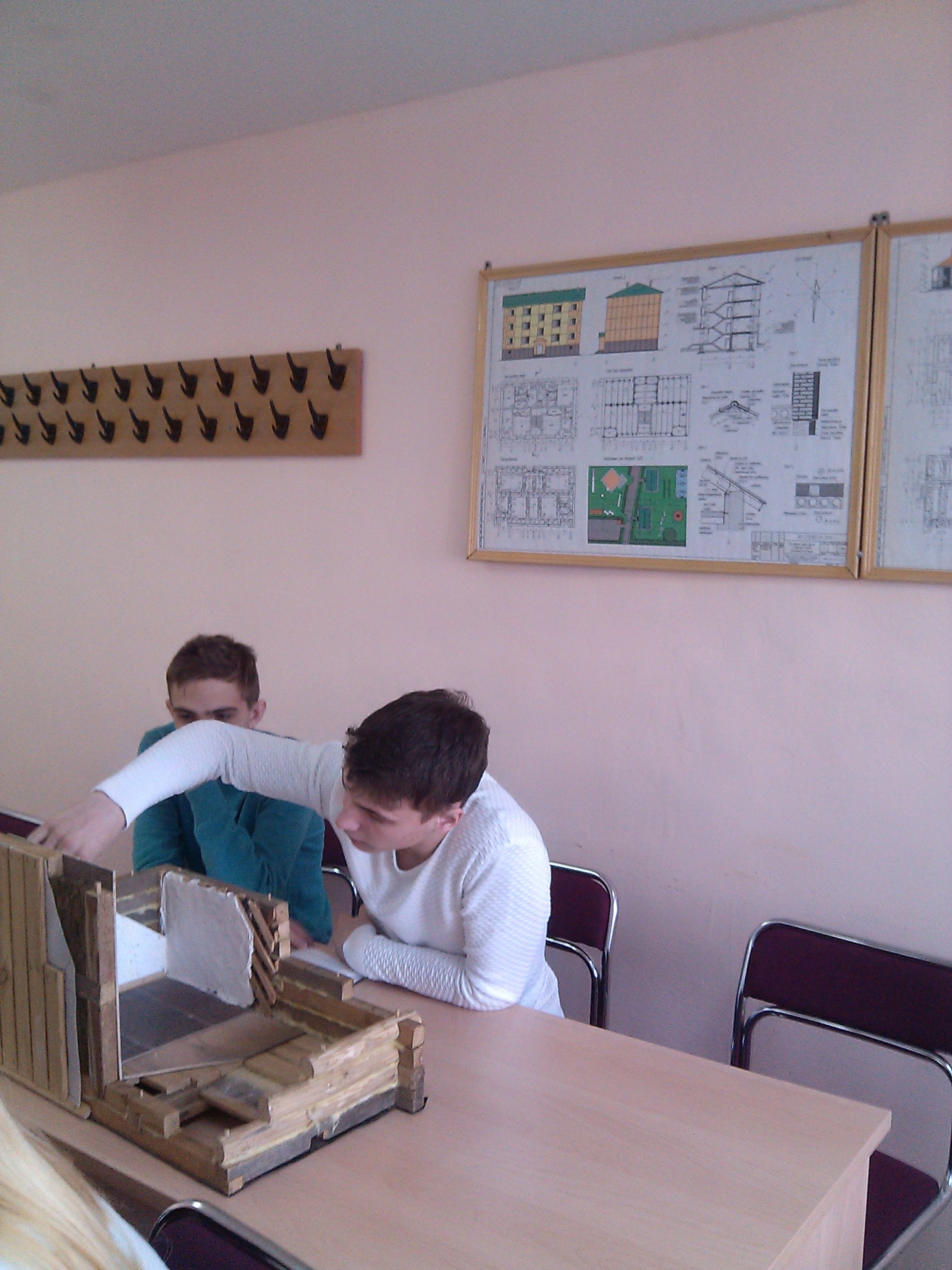 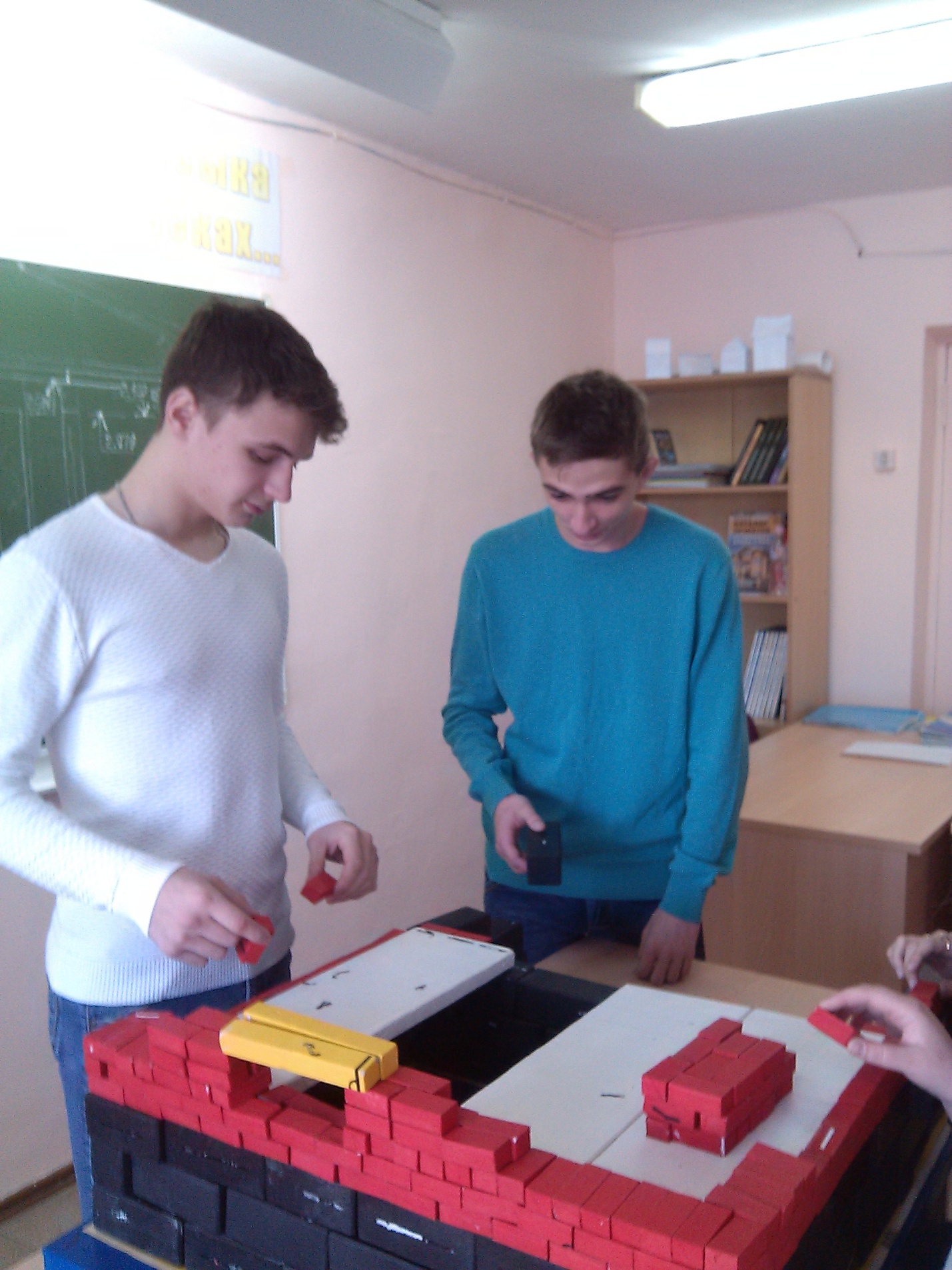 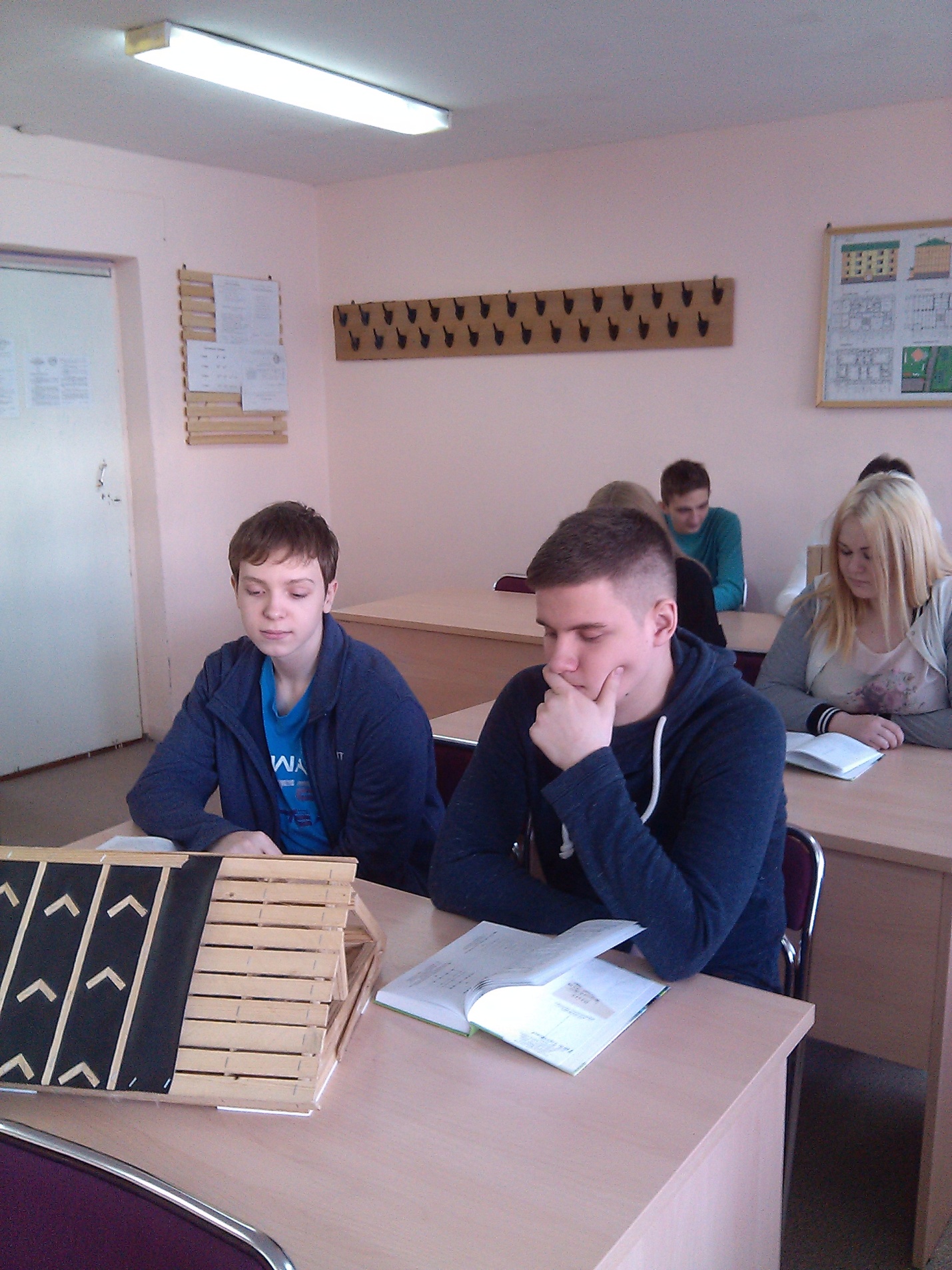 